АДМИНИСТРАЦИЯ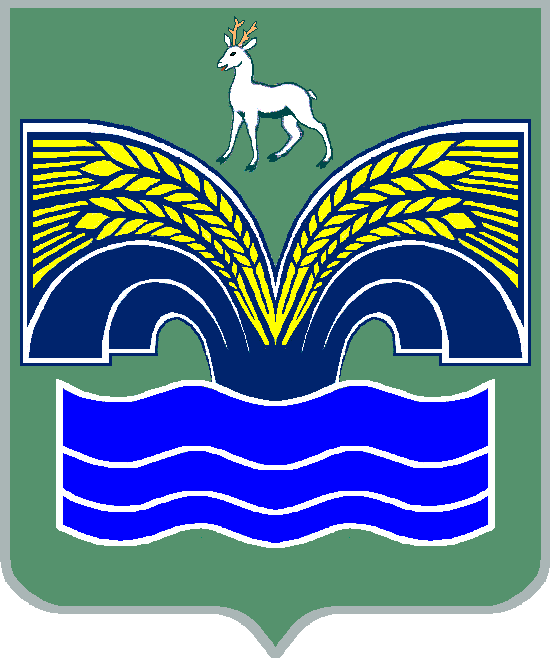 СЕЛЬСКОГО ПОСЕЛЕНИЯ БОЛЬШАЯ КАМЕНКА МУНИЦИПАЛЬНОГО РАЙОНА КРАСНОЯРСКИЙ САМАРСКОЙ ОБЛАСТИПОСТАНОВЛЕНИЕот 10 ноября  2023 года  № 73УТВЕРЖДЕНАпостановлением Администрациисельского поселения Большая Каменкамуниципального района КрасноярскийСамарской области10 ноября 2023 г. № 73МУНИЦИПАЛЬНАЯ ПРОГРАММА«МОДЕРНИЗАЦИЯ И РАЗВИТИЕ АВТОМОБИЛЬНЫХ ДОРОГ ОБЩЕГО ПОЛЬЗОВАНИЯ МЕСТНОГО ЗНАЧЕНИЯ В СЕЛЬСКОМ ПОСЕЛЕНИИ БОЛЬШАЯ КАМЕНКА МУНИЦИПАЛЬНОГО РАЙОНА КРАСНОЯРСКИЙ
 САМАРСКОЙ ОБЛАСТИ НА 2024-2026 ГОДЫ»с. Большая КаменкаПАСПОРТМУНИЦИПАЛЬНОЙ ПРОГРАММЫ«МОДЕРНИЗАЦИЯ И РАЗВИТИЕ АВТОМОБИЛЬНЫХ ДОРОГ ОБЩЕГО ПОЛЬЗОВАНИЯ МЕСТНОГО ЗНАЧЕНИЯ В СЕЛЬСКОМ ПОСЕЛЕНИИ БОЛЬШАЯ КАМЕНКА МУНИЦИПАЛЬНОГО РАЙОНА КРАСНОЯРСКИЙ
 САМАРСКОЙ ОБЛАСТИ НА 2024-2026 ГОДЫ»ОБЪЕМЫ ФИНАНСИРОВАНИЯ ПРОГРАММЫТаблица № 1Раздел 4. МЕХАНИЗМ РЕАЛИЗАЦИИ, ОРГАНИЗАЦИЯ УПРАВЛЕНИЯИ КОНТРОЛЬ ЗА ХОДОМ РЕАЛИЗАЦИИ ПРОГРАММЫУправление реализацией Программы осуществляет муниципальный заказчик Программы – Администрация сельского поселения Большая Каменка муниципального района Красноярский самарской области.Муниципальный заказчик Программы несет ответственность за реализацию Программы, уточняет сроки реализации мероприятий Программы и объемы их финансирования.Муниципальным заказчиком Программы выполняются следующие основные задачи:-составление плана инвестиционных и текущих расходов на очередной период;-корректировка плана реализации Программы по источникам и объемам финансирования и по перечню предлагаемых к реализации задач Программы по результатам принятия бюджета поселения.Муниципальный заказчик Программы выполняет свои функции во взаимодействии с заинтересованными областными органами исполнительной власти, органами местного самоуправления муниципального района Красноярский.Мероприятия Программы реализуются посредством заключения муниципальных контрактов между муниципальным заказчиком Программы и исполнителями Программы, в том числе муниципальных контрактов на ремонт и содержание автомобильных дорог.Контроль за реализацией Программы осуществляется Администрацией сельского поселения Большая Каменка муниципального района Красноярский Самарской области.Контроль за ходом реализации Программы осуществляется в соответствии с Решением Собрания представителей сельского поселения Большая Каменка от 19 июля 2017 года № 18 «Об утверждении Положения о бюджетном устройстве и бюджетном процессе в сельском поселении Большая Каменка муниципального района Красноярский Самарской области».Раздел 5. ОЦЕНКА ЭФФЕКТИВНОСТИ СОЦИАЛЬНО-ЭКОНОМИЧЕСКИХИ ЭКОЛОГИЧЕСКИХ ПОСЛЕДСТВИЙ ОТ РЕАЛИЗАЦИИ ПРОГРАММЫЭффективность реализации Программы зависит от результатов, полученных в сфере деятельности транспорта и вне него.К числу социально-экономических последствий модернизации и развития сетиавтомобильных дорог относятся:-повышение уровня и улучшение социальных условий жизни населения;-улучшение транспортного обслуживания населения, проживающего в поселении;-снижение негативного влияния дорожно-транспортного комплекса на окружающую среду.Последовательная реализация мероприятий Программы будет способствовать удобству и безопасности движения на автомобильных дорогах. Повышение транспортной доступности за счет развития сети автомобильных дорог будет способствовать улучшению качества жизни населения и росту производительности труда в отраслях экономики поселения.Это позволит решить следующие задачи Программы:1. Поддержание автомобильных дорог и искусственных сооружений на них на уровне, соответствующем категории дороги, путем содержания 100 процентов дорог и сооружений на них.2. Сохранение протяженности соответствующих нормативным требованиям автомобильных дорог за счет ремонта.РАЗДЕЛ 6. СИСТЕМА ПРОГРАММНЫХ МЕРОПРИЯТИЙ1. Содержание автомобильных дорог и искусственных сооружений на них с целью поддержания автомобильных дорог и искусственных сооружений на них на уровне, соответствующем категории дороги.2. Ремонт автомобильных дорог и искусственных сооружений на них с целью сохранения протяженности соответствующих нормативным требованиям автомобильных дорог.Об утверждении Муниципальной программы"Модернизация и развитие автомобильных дорог общего пользования местного значения в сельском поселении Большая Каменка муниципального района Красноярский Самарской области на 2024-2026 годы»В соответствии с Федеральным законом от 06.10.2003 N 131-ФЗ "Об общих принципах организации местного самоуправления в Российской Федерации", в целях развития и обеспечения устойчивого функционирования сети автомобильных дорог сельского поселения Большая Каменка муниципального района Красноярский Самарской, руководствуясь Уставом сельского поселения Большая Каменка, Администрация  сельского поселения Большая Каменка ПОСТАНОВЛЯЕТ:        1. Утвердить Муниципальную программу "Модернизация и развитие автомобильных дорог общего пользования местного значения в сельском поселении Большая Каменка муниципального района Красноярский Самарской области на 2024-2026 годы» согласно приложению.       2. Установить, что в ходе реализации муниципальной программы "Модернизация и развитие автомобильных дорог общего пользования местного значения в сельском поселении Большая Каменка муниципального района Красноярский Самарской области на 2024-2026 годы» ежегодной корректировке подлежат мероприятия и объёмы их финансирования с учётом возможностей средств бюджета поселения.       3.Опубликовать настоящее постановление в газете «Красноярский вестник» и разместить на официальном сайте администрации муниципального района Красноярский Самарской области  в сети Интернет в разделе «Поселения/Большая Каменка».4. Настоящее постановление вступает в силу со дня его официального опубликования.Глава сельского поселения Большая Каменка                                                                                         О.А. Якушев       Наименование Программы    - Муниципальная программа «Модернизация и развитие автомобильных дорог общего пользования местного значения в сельском поселении Большая Каменка муниципального района Красноярский Самарской области на 2024-2026 годы» (далее - Программа).Основание для разработки Программы  Федеральный закон от 08.11.2007г. № 257-ФЗ «Об автомобильных дорогах и о дорожной деятельности в Российской Федерации и о внесении изменений в отдельные законодательные акты Российской Федерации», Федеральный закон от 10.12.1995г. № 196-ФЗ «О безопасности дорожного движения»;Федеральный закон от 06.10.2003 № 131-ФЗ "Об общих принципах организации местного самоуправления в Российской Федерации".Муниципальный заказчик Программы-Администрация сельского поселения Большая Каменка муниципального района Красноярский Самарской области.Разработчик Программы-Администрация сельского поселения Большая Каменка муниципального района Красноярский Самарской области.Основная цель Программы- развитие современной и эффективной автомобильно-дорожной инфраструктуры. Основные задачи Программы- поддержание автомобильных дорог общего пользования местного значения  и искусственных сооружений на них на уровне, соответствующем категории дороги, путем содержания дорог и сооружений на них;сохранение протяженности соответствующих нормативным   требованиям автомобильных дорог за счет ремонта автомобильных дорог.Сроки реализации Программы         - 2024-2026 годы.Структура Программы, перечень основных направлений и мероприятий Программы- паспорт муниципальной программы «Модернизация и развитие автомобильных дорог общего пользования местного значения в сельском поселении Большая Каменка муниципального района Красноярский Самарской области на 2024-2026 годы».Раздел 1. Содержание проблемы и обоснование необходимости ее решения программными методами.Раздел 2. Основные цели и задачи, сроки и этапы реализации, целевые индикаторы и показатели Программы.Раздел 3. Система программных мероприятий, ресурсное обеспечение, перечень мероприятий с разбивкой по годам, источникам финансирования Программы.Раздел 4. Механизм реализации, организация управления и контроль за ходом реализации Программы.Раздел 5. Оценка эффективности социально-экономических и экологических последствий от реализации Программы.Приложение № 1. Система программных мероприятий.Мероприятия Программы:мероприятия по содержанию автомобильных дорог общего пользования местного значения и искусственных сооружений на них;мероприятия по ремонту автомобильных дорог общего пользования местного значения и искусственных сооружений на них.Исполнители Программы- Администрация сельского поселения Большая Каменка муниципального района Красноярский Самарской области.Объемы и источники финансирования Программы- общий объем финансирования Программы составляет:в 2024-2026 годах -  6 221,0   тыс. рублей,в том числе:средства бюджета поселения –  6 221,0   тыс. рублей.Объем финансирования по годам:2024 год –  2 017,0  тыс. рублей;2025 год –  2 078,0  тыс. рублей;2026 год –  2 126,0   тыс. рублей.Бюджетные ассигнования, предусмотренные в плановом периоде 2024-2026 годов, могут быть уточнены при формировании проектов Решений о бюджете поселения на 2024- 2026 годы.Ожидаемые конечные результаты реализации Программы- реализация мероприятий Программы приведет к достижению следующих результатов:поддержание автомобильных дорог общего пользования местного значения и искусственных сооружений на них на уровне, соответствующем категории дороги, путем содержания 100 процентов дорог и сооружений на них;сохранение протяженности соответствующих нормативным требованиям автомобильных дорог за счет ремонта.                           Система организации контроля за исполнением Программы-контроль за ходом реализации Программы осуществляет Администрация сельского поселения Большая Каменка муниципального района Красноярский Самарской области в соответствии с ее полномочиями, установленными законодательством.№ п/пНаименование направлений использования средств ПрограммыОбъем финансирования по годам (тыс. руб.)Объем финансирования по годам (тыс. руб.)Объем финансирования по годам (тыс. руб.)Всего(тыс. руб.)№ п/пНаименование направлений использования средств Программы2024 год2025 год2026 годВсего(тыс. руб.)1Содержание, ремонт автомобильных дорог и искусственных сооружений на них.2 017,02 078,02 126,06 221,0  